Hilfreiche Informationen zu Ihrem Aufenthalt in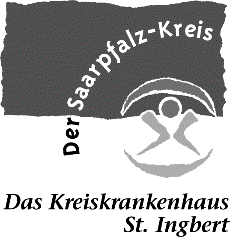 unserer Geriatrischen RehaklinikSehr geehrte Damen und Herren,wir begrüßen Sie herzlich in unserer Klinik. Zu Ihrer Orientierung haben wir häufig gestellte Fragen, die bei Aufnahme oder im Laufe der Behandlung auftreten, für Sie zusammengestellt.Arztgespräch: Angehörige können Termine für Arztgespräche individuell innerhalb der Besuchszeiten vereinbaren. Bitte setzen Sie sich mit der Station diesbezüglich in Verbindung.Besuchszeiten: Besucher sind herzlich willkommen. Die jeweils gültigen Bestimmungen und Besuchszeiten hängen von der aktuellen Coronasituation ab und können auf Station bzw. an der Pforte erfragt werden. Bitte beachten Sie insbesondere die aktuellen Regelungen zur Maskenpflicht!Blumen: Vasen für mitgebrachte Blumen erhalten Sie beim Pflegepersonal. Aus hygienischen Gründen sollen keine Topfpflanzen mit Erde mitgebracht werden.Cafeteria: Unsere Cafeteria befindet sich im Untergeschoss unseres Akuthauses (Richtung Ausgang). Dort können Sie auch die aktuelle Tageszeitung, Zeitschriften, eine Auswahl an Büchern sowie kleine Artikel käuflich erwerben Öffnungszeiten: (Änderungen vorbehalten)Montag bis Freitag:	07:00-18:00 Uhr
Samstag, Sonntag und Feiertag:	07:45-09:30 Uhr sowie 	11:45-18:00 UhrCorona:Die Bestimmungen bezüglich Besuchsreglung, Beurlaubung, Quarantäne und Testpflicht ändern sich gegebenenfalls kurzfristig je nach aktueller Infektionslage. Bitte erfragen Sie diese vor Aufnahme in unserem Sekretariat (06894/108451) bzw. auf unseren Stationen.Prinzipiell besteht für Besucher während des gesamten Aufenthaltes Maskenpflicht!Für Patienten besteht außerhalb ihres Zimmers immer Maskenpflicht sowie innerhalb des Zimmers, wenn Besucher im Raum sind.Einzelzimmer: Die Unterbringung in unserer Rehaklinik erfolgt im Regelfall in Zweibettzimmern. Einzelzimmer müssen, sofern Sie keinen extra Anspruch darauf versichert haben, gesondert bezahlt werden (aktuelle Preise bitte im Sekretariat erfragen, Tel. 06894/108451  ). Die Anzahl der Einzelzimmer ist begrenzt. Daher ist eine möglichst frühzeitige Anmeldung dieses Wunsches, am besten bereits bei Anmeldung, erforderlich. Falls alle Einzelzimmer belegt sind, können Sie sich auf eine Warteliste setzen lassen.Entlassung: Der von der Krankenkasse festgelegte Entlassungstag wird, sobald er feststeht mitgeteilt. Die Entlassung erfolgt in der Regel nach dem Frühstück zwischen 9:00 Uhr und 10:00 Uhr. Wenn Sie erst später abgeholt werden können, können Sie selbstverständlich im Aufenthaltsraum warten. Fernsehen: In allen Patientenzimmern und in den beiden Aufenthaltsräumen EG 15 und OG 15 steht kostenlos ein Fernsehapparat zur Verfügung.  Friseur: Montags ab 12:30 Uhr ist ein Friseur im Haus. Terminabsprache über Telefon 06894/108 479 oder über die Station. Bitte halten Sie ausreichend Bargeld zur Bezahlung bereit.Gottesdienst und Seelsorge: Aktuelle Gottesdienste bitte den Aushängen an der Kapelle entnehmenSeelsorge katholisch: Gemeindereferentin Bettina Schindler(Tel. 06894/108 8381)      Email: bettina.schindler@uks.euSeelsorge evangelisch: Pfarrerin S. Günther
(Telefon 06894/108 381 ,Festnetz 06338/994974, 
Email: suse-guenther@outlook.deEin Besuch der Seelsorger kann über die Station in die Wege geleitet werden.Getränke: Mineralwasser wird täglich ins Zimmer gestellt. Auf Wunsch kochen wir Ihnen auch gerne eine Kanne Tee. Nachmittags steht in den Aufenthaltsräumen Kaffee für unsere Patienten bereit.  Hilfsmittel: Wenn Sie einen eigenen Rollstuhl oder Rollator besitzen, bringen Sie Ihn bitte zu Ihrem Rehaaufenthalt mit, ebenso Unterarmgehstützen, Hörgeräte, Brillen, Spezialschuhe und sonstiges. Wenn nicht, kann Ihnen während des Aufenthalts das für Sie geeignete Hilfsmittel leihweise zur Verfügung gestellt werden. Bitte kennzeichnen Sie Ihr Eigentum mit einem Namensschild.Hol-und Bringdienst:Unser Hol- und Bringdienst holt Sie im Zimmer ab und bringt Sie zu Ihren Therapien und wieder zurück.Kapelle: Unsere Kapelle liegt zwischen der Geriatrischen Rehaklinik und dem Akuthaus und ist tagsüber für Sie geöffnet.Kühlschrank:In den beiden Stationen befindet sich im Aufenthaltsraum (Zimmer 15) ein Kühlschrank, in dem Sie mitgebrachte Speisen oder Getränke kühlen können. Bitte kennzeichnen Sie die Lebensmittel mit Ihrem Namen.Medikamente: Die Medikamente werden für Sie von unserem Haus gestellt und jeweils zu den Mahlzeiten ausgeteilt. Bringen Sie bitte bei Aufnahme einen aktuellen Medikamentenplan mit und nehmen Sie bitte keine Medikamente aus eigenem Bestand ohne Rücksprache mit uns ein.Patientenfürsprecher: Herr Giffel ist dienstags im Haus. Telefon: 06894/108 378, Handy 0163-6309400Post: An der Rezeption/Information im Kreiskrankenhaus können Sie Briefmarken erstehen. Gegenüber des Haupteinganges steht ein Briefkasten. Frankierte Post kann auch an der Rezeption/Information abgegeben werden.Rauchen:Rauchen ist innerhalb unserer Klinik nicht gestattet. Bitte begeben Sie sich zum Haupteingang.Sekretariat: Frau Ley und Frau Prinz:  Telefon 06894/108 451, 
E-Mail:  sekretariat-reha@kkh-geriatrie-igb.deMontag bis Donnerstag zwischen 	8:15 Uhr und 12:30 Uhr sowie 14:30-15:30,
Freitag 					8:15 Uhr bis 14:30Sozialdienst:Unser Sozialdienst hilft Ihnen bei der Organisation der poststationären Versorgung, z. B. dem Stellen von Anträgen, der Versorgung mit benötigten Hilfsmitteln, der Vermittlung von Kontaktdaten zu Sozialdiensten, Pflegestützpunkten oder Kurzzeitpflegeeinrichtungen etc. Bitte nehmen Sie bzw. Ihre Angehörige spätestens zu Beginn der zweiten Rehawoche Kontakt zu unserem Sozialdienst auf, damit ausreichend Zeit besteht, Ihre Entlassung vorzubereiten.  Frau Schetting - Telefon 06894/108 477Stationen: Erdgeschoss:	Tel. 06894/108 480Obergeschoss:	Tel. 06894/108 485Telefon: Telefonapparate sind in den Patientenzimmern verfügbar, aktuelle Kosten und Anmeldeformalitäten bitte bei der Pflege erfragen.Therapieplan: Nach der Aufnahmeuntersuchung durch unsere Ärzte und unsere Therapeuten wird ein individueller Therapieplan erstellt und jeweils wochenweise für Sie in Ihrem Zimmer hinterlegt. Dieser beinhaltet Einzel- und Gruppentherapien. Tagesaktuell können sich auch einmal kurzfristige Änderungen ergeben.Urlaub: Über Nacht ist prinzipiell keine Beurlaubung möglich. Abhängig von der  Coronasonderlage ist je nach Infektionslage auch keine Beurlaubung über Tag am Wochenende erlaubt.Visiten:Montag bis Freitag täglich vormittags, am Wochenende Bereitschaftsdienst bei Bedarf.Wahlleistungen: Ob Sie Wahlleistungen, wie Einzelzimmerunterbringung oder Chefarztbehandlung in Anspruch nehmen können, hängt von der Kostenzusage Ihrer privaten Krankenversicherung oder Ihrer Zusatzversicherung ab. Bitte informieren Sie uns diesbezüglich bei der Aufnahme.Wertgegenstände: Wir empfehlen, keine größeren Geldbeträge mitzubringen und Geldbeutel oder andere Wertgegenstände beim Verlassen des Zimmers mitzunehmen.  WLAN: In den beiden Aufenthaltsräumen EG 15 und OG 15 (gegenüber Stationszimmer) verfügbar, aktuelles Passwort bitte bei der Pflege erfragen.